Quick Start GuideGetting Familiar with the 4 Main Screens in MCEBuddy 2.xGetting Started with MCEBuddy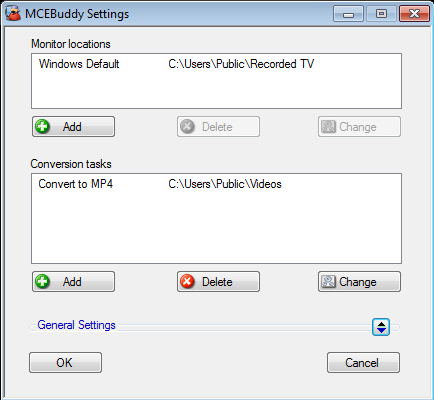 This will open a new window (MCEBuddy Settings)Automatic ConversionsRemoving Commercials and Specifying Destination LocationRunning MCEBuddy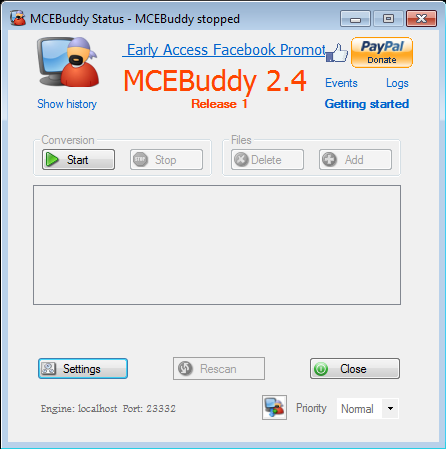 Advanced SettingsREMEMBER: You can ALWAYS rest your mouse over ANY Text, Button or CheckBox to get INSTANT POP-UP help on the item.Refer to the Wiki (https://mcebuddy2x.codeplex.com/documentation) for more details.Status screenStatus screenSettings screenMonitor Location screen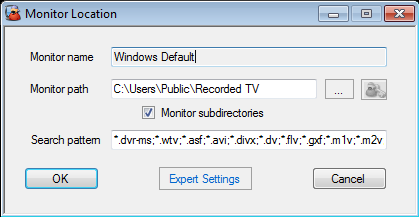 Conversion Task screen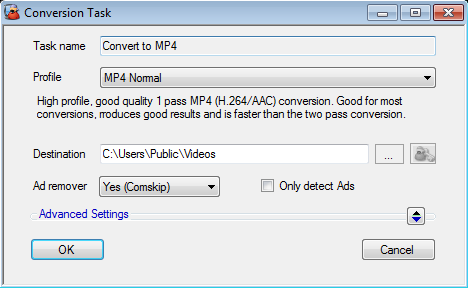 Start MCEBuddy from the Window Start MenuThis will open a new window(MCEBuddy Status)Click on the “Settings” buttonNow we need to tell MCEBuddy the location of the video files to convert.MCEBuddy will keep monitoring this location for new video files every few minutes and will convert it automatically whenever it finds one.Double click on “Windows Default”This will open a new window(Monitor Location)Click on the “...” button and select the location where MCEBuddy will look for new videosClick on the “OK” buttonNow we need to tell MCEBuddy the location where to put the converted files and whether it should remove commercials while converting the video.Double click on “Convert to MP4”This will open a new window(Conversion Task)Click on the “...” button and select the location where the converted files will be placedSelect “Yes (Comskip)” if you want MCEBuddy to remove commercials/advertisements while converting the videos.
Select “No” if you want to keep the commercials in the converted videos.Click on the “OK” buttonYou’re back to the “MCEBuddy Settings” page.Click on the “OK” buttonNow you are back at the “MCEBuddy Status” screen.Click on the “Start” buttonIf you would like to convert a file right away, simply drag and drop to the middle of the window.You’re All Set!If you have any files in the “Monitor Locations” folder, they should start converting automaticallyYou can pause conversions by clicking the “Pause” button and resume again by clicking the “Resume” button. You can stop conversions by clicking the “Stop” button and start again by clicking the “Start” buttonThis box shows a list of all the files in queue to be converted. Right Click on the file for more options.You  can add/delete files to be converted manually using these buttonsThis bar shows the current progress/activity of the file being convertedClick on the “Close” button to close this windowMCEBuddy will continue its conversions in the background even after the window is closed.You can always click on MCEBuddy from the Windows Start Menu to return to the “MCEBuddy Status” window to check on the status of the conversions.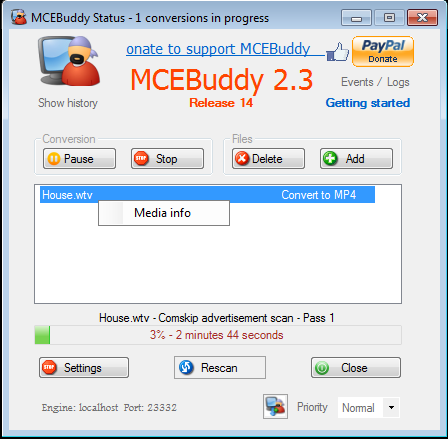 Click on the “Add” button under “Monitor locations” to add more locations of video files for MCEBuddy to monitor for automatic conversions.Right click on a task to enable or disable a task.Click on the “Add” button under “Conversion tasks” to add additional conversion tasks. For each conversion task MCEBuddy will process the video file in the queue.e.g.  – If there are 2 conversions tasks, MCEBuddy will create 2 converted files for each file in the queue.Click to open the “General Settings” sectionDelete the original video after a successful conversionTime to wait before converting a videoMove the original video to the MCEBuddyArchive folder after a successful conversionWhen source file is deleted, converted files are also deletedYou can use these to schedule conversionsSend an eMail after a successful/unsuccessful conversionMCEBuddy can do more than one conversion simultaneouslyMCEBuddy Settings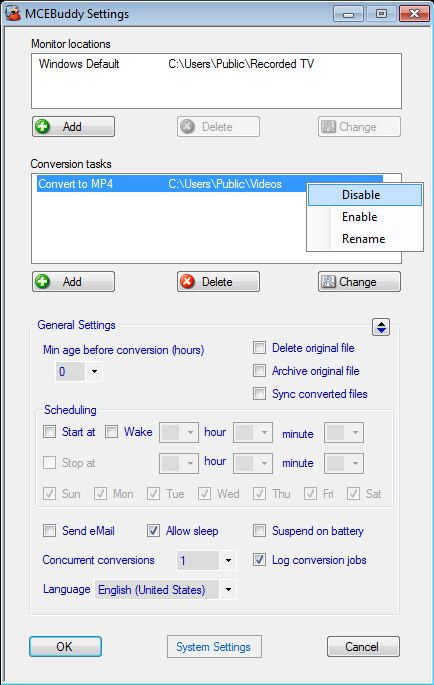 Conversion TasksConversion TasksEnter a unique name here to identify the taskSelect the base profile used to convert the videos. You can create/customize these profilesUse this button to enter the username/password if the output is a network driveClick to open the “Advanced Settings” sectionAdding converted file to librariesConverted file renaming options. Use this to create custom file namesConvert videos who’s filenames matches this patternConvert videos who’s Showname/Title matches this patternConvert videos who’s recording Channel matches this patternConvert videos of this typeMaximum width of converted videoIncrease or decrease Quality of the converted videoAutomatically detect and optimize video conversion quality (deinterlacing, telecine etc)Increase or decrease the audio volume of the converted videoIf a video has multiple audio tracks select the audio track language or enter the 3 digit language code.Right click on the file in the queue on the “MCEBuddy Status” page to get the audio language details and codes (Refer to Getting Video Properties below)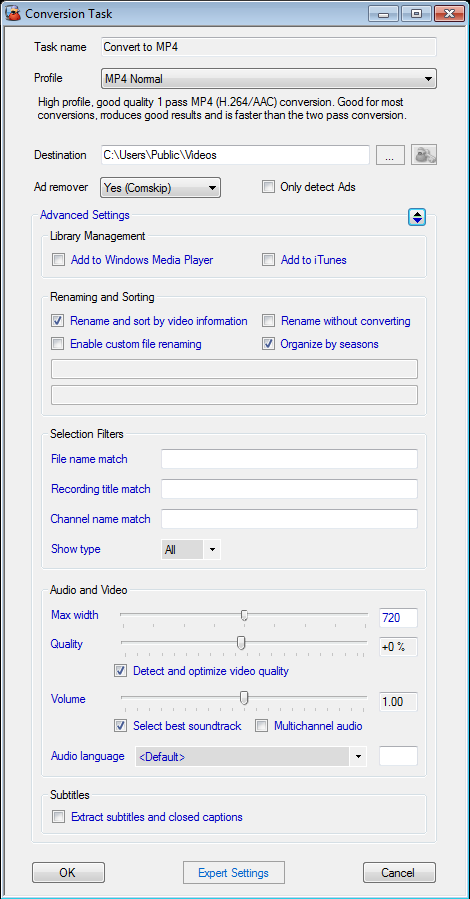 Configuring eMail NotificationsYou configure MCEBuddy to send eMails at different stages of the conversions (start, failed, successful, cancelled etc)Click to open the “General Settings” sectionClick “Send eMail” to being up eMail settingsThis will bring up the eMail settings (SMTP) window.Enter the server name, port, SSL, username, password, from and to eMail addresses.You can enter multiple To eMail addresses each separated by a ;Select the events on which you want MCEBuddy to send an eMailClick the “Test” button to test the settings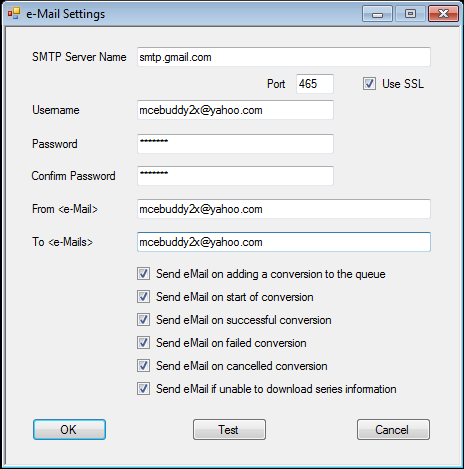 Getting Video PropertiesRight click on the file in queue on the “MCEBuddy Status” window and click on Media Info to get video propertiesThis will pop up a window that shows the Audio/Video Information for that file.Each file will have a Video and may have multiple Audio languagesVideo PropertiesAudio LanguageThis used while selecting the Audio Language in the “Conversion tasks” windowLanguage code (3 digit)This used while selecting the Audio Language in the “Conversion tasks” window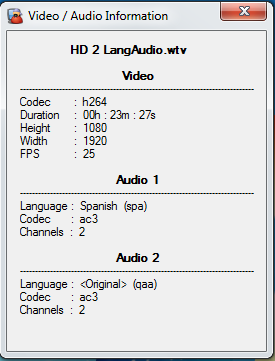 